                  KEOWEE FIRE COMMISSION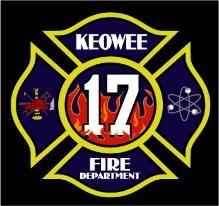                              115 Maintenance Road                              Salem, SC  29676 www.keoweefire.com  KeoweeCommission@bellsouth.net Commissioners:  Don Chamberlain, Bill Griffiths, Leo Primeau,  John Turner  Keowee  Fire Commission Meeting,  October19, 2021   Call to Order:  Commissioner Primeau called the meeting to order at    3:00 PM   Commissioners Present:  Primeau, Turner, Griffiths and Chamberlain         Visitors Present:  Chief Shirley, Jason White, Steve McCloud, Gabe Haney       Secretary Report     Minutes from the September 21, 2021, meeting were submitted by Commissioner     J Turner.      Motion was made to accept the minutes by J Turner     Seconded by D Chamberlain     Vote to accept was unanimous.     Financial ReportCash on hand including CDs, general saving accounts and the station checking account as of 9/30/2020 was $534,956.41. Cash on hand as of 9/30/2021 was $546,503.40     B Griffiths stated that the current rates continue to be too low to commit any funds       to long term CDs.      Jason White, CPA, submitted his annual audit of the financial statements of       Keowee Fire  District for the year ended June 30, 2021. The district continues to be      in a sound financial position with no negative findings.     .     Grant Activity    Chief Shirley reported that the AFG Grant for air packs was not awarded to the       station. Oconee County is still waiting to hear on the county-wide grant request.     Donations     Two donations were received totaling $150.      Station ActivityThe station had 39 calls during August including 1 building fires, 7 EMS calls, 10 medical assist and 2 vehicle accident and 1 watercraft rescue calls.      Personnel Status    Paul Marcengill and Payton Ellenburg have completed their scuba certification.    Equipment Status    Chief reported that E-171 is at the Oconee Motor Pool with a pumping issue.   Med Helipad Project   Chief Shirley is in discussion with KKPOA and the Keowee Key general manager regarding the details of the project and to obtain their signature for the contract. He is in touch with Duke Energy regarding their plans for the power line relocation. Apparatus Committee, Ladder 17 ReplacementThe second reading is scheduled for the 10/19 Oconee County Council meeting for the proposed bond to finance the ladder truck purchase. A third and final reading is scheduled for early November.Firewise ActivityKeowee Key has an uhaul event planned for November 9.Waterford, Waterford Point and Waterford Ridge expect to have a curbside pickup in early November.Christmas DinnerThe annual Christmas dinner is scheduled for December 11th, at 6:00. .The next Commission meeting is scheduled for 3:00 PM, November 16, 2021. The commission agreed to cancel the December Commission meetingA motion was made to adjourn at 4:35 PMRespectfully Submitted, John M. Turner, Secretary.